Bulletin for Tuesday, February 13, 2018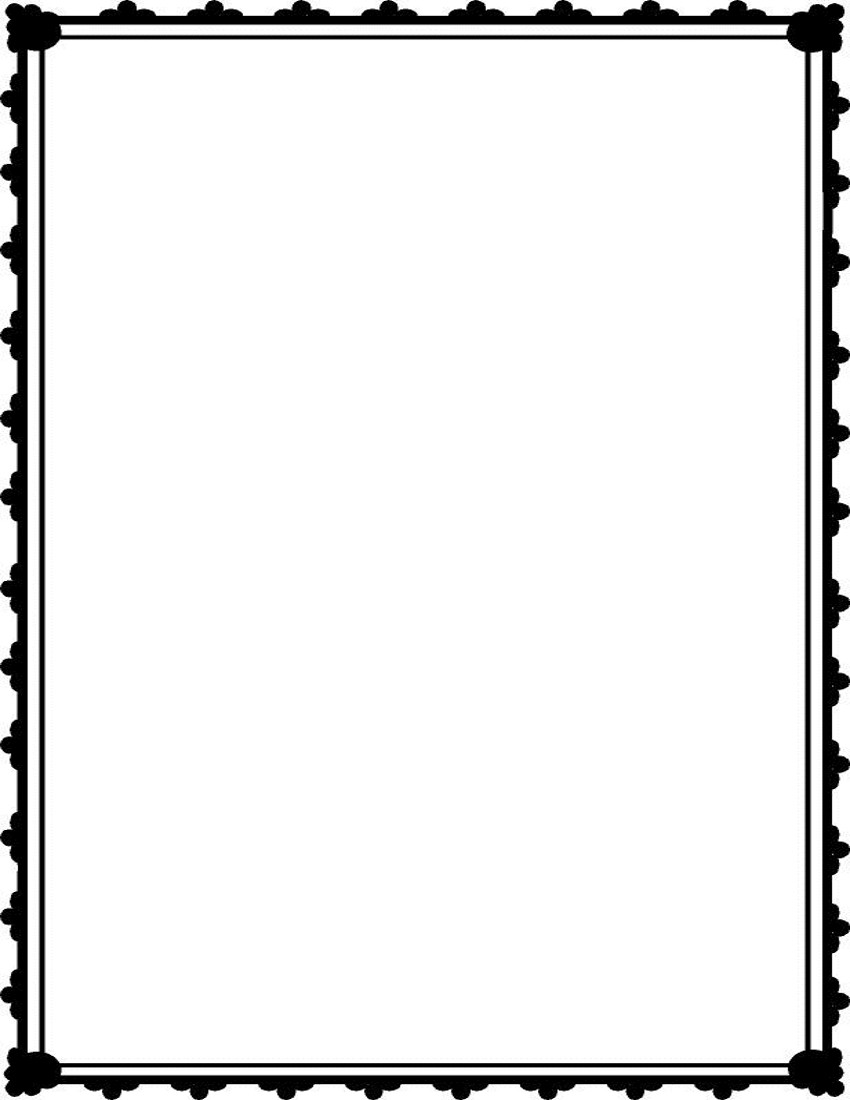 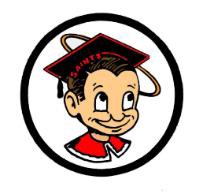 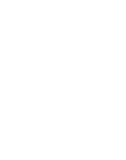 GENERALSaints, everyone is invited to the Valentine’s Rally this Wednesday!  Come to the practice field during lunch and enjoy some fun! Participate and win some great prizes!  Sadie Hawkins annual Valentine's Dance at SMHS! Tickets are on sale now in the business office for only $12. The dance is from 7:30 p.m.-10:00 p.m. on Saturday, February 17th and is themed Frat/Sorority! Start asking a date! Or show up with friends and meet your FLAME there!Attention All OTCR Students:  Please report to room 235 at Lunch or After School on a daily basis until you have completed all of your OTCR courses. Failure to do so may affect your Graduation status.The Navy will be doing a presentation on NROTC, Navy Warrior Challenge Program, Navy Reserves and possible college payment solutions on February 20th.  They will be in the College and Career Center during 4th period through lunch.  Come by so that they may answer any questions you may have about the Navy.Seniors, did you participate in the catalog fundraiser?  If so, come by room 609 and select your prizes.CLUBSReminder, CSF applications are due by Friday, February 16th in room 621.Attention close of Washington DC, students:  We will meet at lunch in Mrs. Hennings room 640 on Wednesday.  Keep raising money for our walkathon this Friday!  See you at lunch!SPORTSBoys Golf:  All boys interested in eating pizza and playing golf, there is a mandatory meeting at lunch TODAY in room 523.  Come have some pizza and find out about becoming a member of the golf team.  Freshmen are encouraged to join the team.Girls and boys interested in swimming, there will be a meeting on Wednesday in room 214 at lunch. First day of practice is on February 15th at the pool at 3:10 p.m.  Attention, all boys interested in playing volleyball this spring: Tryouts begin TODAY thru Friday.  If you do not have your physical competed already, you need to do so before you may try out. If you have any questions, please contact Coach Dustin Astrosky.Congratulations to our Boys varsity basketball team for their big win over Nipomo H.S. 69 to 60! The Saints clinched 2nd place in league with a 17-7 overall record and will be headed to the CIF playoffs next week! Go Saints!       Santa Maria High School - Go, Saints!